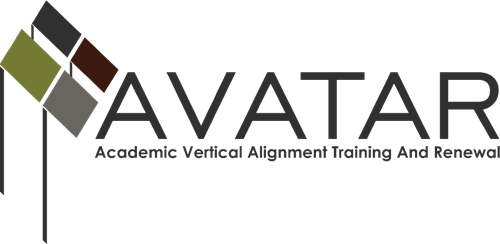 Mid-term Status Report – May 2015 to December 2015 ESC Region ___20___Date of this report _____December 31, 2015__________________________________________Due on or Before December 31, 2015Members of Partnership (Please list all)Please identify members of your active Vertical Alignment Teams with name, affiliation, title, e-mail address, and phone number.Name of VAT:  Operational____________________________Name of VAT: Math____________________________Name of VAT:  ELAR____________________________2015-16 Goals of the Partnership.  Please note any modifications from the Action Plan.Goals of partnership Develop ISD, post-secondary, and workforce/ P-16 partnership to evaluate the impact of the College Preparatory Math and College Preparatory English courses.Develop ISD, post-secondary, and workforce/ P-16 partnership to develop an alignment template and professional development offering to align the STEM endorsement from Kindergarten to Workforce.Status of Plan of WorkPlease list the objectives associated with your goals in the table below and state the activities that have taken place to further each objective.  State the results of each activity and any follow-up actions required to meet your objective.What challenges or obstacles have you encountered and what have you done to overcome them?The most significant challenge is getting the college faculty from Alamo Colleges to attend regularly.  They are still an inconsistent voice alongside the K-12 faculty.  However, Alamo Colleges has appointed Mary Helen Martinez to oversee College Readiness initiatives.  Ms. Martinez is a consistent voice with the Alamo Colleges faculty and works to encourage them to attend the quarterly meetings.What assistance would be helpful to you?It would be helpful to know how other Pathways and AVATAR groups are working together.Name (include yourself)District/University/Workforce or P-16 CouncilTitle/PositionEmailPhoneRavae V. ShaefferESC-20CoordinatorRavae.shaeffer@esc20.net210-370-5280Joseph KulhanekUTSA Office of P-20 InitiativesVice PresidentJoseph.kulhanek@utsa.edu210-458-2422Ruth DalrympleAlamo CollegesAssociate Vice Chancellor for Academic Partnerships and Initiatives, Alamo CollegesRdalrymple2@alamo.edu210-485-0162Judy McCormickP16Plus of Greater Bexar CountyExecutive DirectorJudy.mccormick@p16plus.org210-871-3643Melissa CaseyHarlandale ISDDirector of Secondary Curriculum and Instructionmelissa.casey@harlandale.net210-989-4434NameDistrict/UniversityTitleEmailPhoneJoseph KulhanekUTSA Office of P-20 InitiativesVice PresidentJoseph.kulhanek@utsa.edu210-458-2422Ruth DalrympleAlamo CollegesAssociate Vice Chancellor for Academic Partnerships and Initiatives, Alamo CollegesRdalrymple2@alamo.edu210-485-0162Judy McCormickP16Plus of Greater Bexar CountyExecutive DirectorJudy.mccormick@p16plus.org210-871-3643Melissa CaseyHarlandale ISDDirector of Secondary Curriculum and Instructionmelissa.casey@harlandale.net210-989-4434Frank AlfaroAlamo Heights ISDDirector of Secondary Curriculum and Instructioncbohrm@neisd.netColleen BohrmanNortheast ISDDirector of Curriculum Compliancecbohrm@neisd.netCynthia McCowenUTSACynthia.McCowen@utsa.eduDebbie GradyJudson ISDDirector of Secondary Instructiondgrady@judsonisd.orgLiz OzunaSouthwest ISDDirector of Advanced Academicseozuna@swisd.netJimmy GouardLytle ISDSuperintendentjgouard@lytleisd.comKaren BordovskyIngram ISDDirector of Curriculumkbordovsky@ingramisd.netTami ShawNortheast ISDDirector of College and Career Readinesstshaw@neisd.netNameDistrict/UniversityTitleEmailPhoneDebra CunninghamNew Braunfels ISDTeacherdcunningham@nbisd.orgSandy NormanUTSAProfessorsnorman7777@gmail.com, sandy.norman@utsa.eduLori RobinsonNorth East ISDSecondary Math Coordinatorlrobin10@neisd.netAmber GraySchertz-Cibolo CISDSecondary Math Specialistagray@scuc.txed.netDarla ClarkEast Central ISDDistrict Math Specialistdarla.clark@ecisd.netMelissa VandercookSouthwest ISDSecondary Math Specialistmvandercook@swisd.netAlma FernandezSouthside ISDalma.fernandez@southside.k12.tx.usSandra LittlejohnNew Braunfels ISDCurriculum Coordinatorslittlejohn@nbisd.orgEddie BishopAlamo CollegesProfessorebishop5@alamo.eduAmanda SpanaSouthwest ISDTeacheraspana@swisd.netSean BeattyUTSAProfessorsean.beatty@utsa.eduJackie HortonUvalde ISDMath Coordinatorjhorton5597@uvaldecisd.netRichard JenkinsEdgewood ISDSecondary Math Specilistrick.jenkins@eisd.netLinda GannBoerne ISDDistrict Math Specialistlinda.gann@boerne-isd.netFrances DeleonNorthside ISDSecondary Math Specialistfrances.deleon@nisd.netJimmy GouardLytle ISDAssociate Superintendentjgouard@lytle.comJeff VaughnNew Braunfels ISDSecondary Math Specialistjvaughn@nbisd.orgSara MannFloresville ISDCurriculum Coordinatorsmann@fisd.netJennifer LoveNorth East ISDSecondary Math Specialistjlove1@neisd.netNameDistrict/UniversityTitleEmailPhoneKrystal AbneyNorthside ISDkrystal.abney@nisd.netJennifer AguilarNortheast ISDjaguil13@neisd.netStephanie AkinCharlotte ISDsakin@charlotteisd.orgKaylah BacaEastc Central ISDkaynbh@ecisd.netMelissa Barnett-KocianEast Central ISDmelissa.barnett@ecisd.netMike BurtonAlamo Collegesgburton@alamo.eduJohn GaryNorthside ISDjohn.gary@nisd.usKristen HenryHarlandale ISDkristen.henry@harlandale.netJoanna HuntSouthwest ISDwrite2joanna@gmail.comGeorgia EdwardsNorthside ISDgeorgia.edwards@nisd.netJoshua EllisJudson ISDjellis@judsonisd.orgChristi KinselJudson ISDckinsel@judsonisd.orgMichelle PayneSchertz-Cibolo-Universal City ISDmpayne@scuc.txed.netTracy WinsteadNorthside ISDtracy.winstead@nisd.netStephanie  FulkersonNew Braunfels ISDsfulkerson@nbisd.orgSusan NunanBoerne ISDsusan.nunan@boerne-isd.netEllen OelkeNew Braunfels ISDeoelke@nbisd.orgSusan DiazNortheast ISDsdiaz2@neisd.netTerri GaratoniNortheast ISDtgarat1@nesid.netSasha JaramilloNorthside ISDsasha.jaramillo@nisd.netGina GarzaNorthside ISDgina.garza@nisd.netJennifer AdamsNorthside ISDjennifer.adams@nisd.netGeorgia EdwardsNorthside ISDgeorgia.edwards@nisd.netSusan NunanNorthside ISDsusan.nunan@nisd.netRose Rodriguez-RabinUTSArose.rodriguezrabin@utsa.eduElena SammonNorthside ISDelena.sammon@nisd.netMatilda StaudtAlamo Collegesmtorres@alamo.eduStephanie  QuinnNew Braunfels ISDsquinn@nbisd.orgAmy WrightNew Braunfels ISDawright@nbisd.orgObjectivesActivitiesResults/Impact and Follow-up AnticipatedConvene the ESC-20 College Preparatory partnership vertical alignment team members for 4 quarterly meetings to align courses, evaluate student performance and review regional data.Quarterly Convening of VAT Operational, Math VAT, ELAR VAT on 9/25/15, 11/10/15VAT teams coordinated to review the College Prep 101 professional development for Fall semester;  PD was provided at ESC-20 and within some ISDs as an internal ISD training.  VAT teams will meet on February 12 and April 19 to refine the following items:ELAR-scope & sequence, writing rubrics for Spring, evaluate student performanceMath - review/refine test items, pilot the WebWorks online textbook and coursework in partnership with UTRGV and Region 1. Then evaluate scaling up the online pilot with all ISD partners.Plan and offer a College and Career Readiness Summit to disseminate best practices in collaboration and vertical alignment for the College Preparatory Courses by August 15, 2016 that includes presentations from Pathways, AVATAR, Online College and Career Readiness Resource Center, and the Regional College Readiness Special Advisors.Planning in progress with Pathways, AVATAR and CCR resources for a regional Summit - date not confirmed.Planning proposed for Regional College Readiness Special Advisors meeting - date not confirmed.Convene Summit planning partners to coordinate outreach, sessions, and presentations.Design a template and provide a professional development offering to support the alignment of pathways in STEM from Kindergarten to workforce for partnering districts to be delivered to vertical alignment team ISDs by August 15, 2016.Alamo Colleges has prepared a template for a different pathway but will work collaboratively with the partners to design a STEM template in Spring 2016.  ESC-20 will convene Alamo Colleges,, UTSA, Workforce Solutions Alamo and regional LEAs to complete the template in late Spring 2016.Task Force has convened under Alamo Colleges leadership under the Dual Credit banner to align the pathways from K-12 to Alamo Colleges.Convene a STEM vertical alignment team (ISD, post-secondary, and workforce/ P-16 partnership) for 4 quarterly meetings to align the pathway from Kindergarten to Workforce through the STEM endorsement pathway.Alamo Colleges, UTSA, Workforce Solutions Alamo and regional LEAs to complete the template in late Spring 2016.Task Force has convened under Alamo Colleges leadership under the Dual Credit banner to align the pathways from K-12 to Alamo Colleges.